УКАЗГУБЕРНАТОРА ГОРОДА СЕВАСТОПОЛЯОБ УТВЕРЖДЕНИИ ПОРЯДКА СООБЩЕНИЯ ЛИЦАМИ, ЗАМЕЩАЮЩИМИДОЛЖНОСТИ ГОСУДАРСТВЕННОЙ ГРАЖДАНСКОЙ СЛУЖБЫ ГОРОДАСЕВАСТОПОЛЯ В ИСПОЛНИТЕЛЬНЫХ ОРГАНАХ ГОСУДАРСТВЕННОЙ ВЛАСТИГОРОДА СЕВАСТОПОЛЯ, О ВОЗНИКНОВЕНИИ ЛИЧНОЙЗАИНТЕРЕСОВАННОСТИ ПРИ ИСПОЛНЕНИИ ДОЛЖНОСТНЫХ ОБЯЗАННОСТЕЙ,КОТОРАЯ ПРИВОДИТ ИЛИ МОЖЕТ ПРИВЕСТИ К КОНФЛИКТУ ИНТЕРЕСОВВ соответствии с Указом Президента Российской Федерации от 22.12.2015 N 650 "О порядке сообщения лицами, замещающими отдельные государственные должности Российской Федерации, должности федеральной государственной службы, и иными лицами о возникновении личной заинтересованности при исполнении должностных обязанностей, которая приводит или может привести к конфликту интересов, и о внесении изменений в некоторые акты Президента Российской Федерации", Уставом города Севастополя, Законом города Севастополя от 03.06.2014 N 23-ЗС "О государственной гражданской службе города Севастополя":1. Утвердить прилагаемый Порядок сообщения лицами, замещающими должности государственной гражданской службы города Севастополя в исполнительных органах государственной власти города Севастополя, о возникновении личной заинтересованности при исполнении должностных обязанностей, которая приводит или может привести к конфликту интересов.     1    1 . Руководителям исполнительных  органов государственной власти городаСевастополя  в  месячный  срок  разработать  и  утвердить порядок сообщениялицами,  замещающими  должности  государственной  гражданской службы городаСевастополя  в соответствующем исполнительном органе государственной властигорода   Севастополя,   о   возникновении   личной  заинтересованности  приисполнении  должностных обязанностей, которая приводит или может привести кконфликту интересов.(п. 1-1 введен Указом Губернатора города Севастополя от 18.07.2016 N 54-УГ)     2    1 .  Рекомендовать исполнительным органам государственной власти города                                                               1Севастополя при разработке порядка, предусмотренного в пункте 1  настоящегоУказа,  руководствоваться  Порядком сообщения лицами, замещающими должностигосударственной  гражданской  службы  города  Севастополя  в исполнительныхорганах  государственной  власти города Севастополя, о возникновении личнойзаинтересованности   при   исполнении   должностных  обязанностей,  котораяприводит или может  привести  к конфликту интересов, утвержденным настоящимУказом.(п. 1-2 введен Указом Губернатора города Севастополя от 18.07.2016 N 54-УГ)2. Настоящий Указ вступает в силу со дня его официального опубликования.3. Контроль за исполнением настоящего Указа оставляю за собойГубернатор города СевастополяС.И.МЕНЯЙЛОСевастополь17 марта 2016 годаN 20-УГУтвержденУказомГубернатора города Севастополяот 17.03.2016 N 20-УГПОРЯДОКСООБЩЕНИЯ ЛИЦАМИ, ЗАМЕЩАЮЩИМИ ДОЛЖНОСТИ ГОСУДАРСТВЕННОЙГРАЖДАНСКОЙ СЛУЖБЫ ГОРОДА СЕВАСТОПОЛЯ В ИСПОЛНИТЕЛЬНЫХОРГАНАХ ГОСУДАРСТВЕННОЙ ВЛАСТИ ГОРОДА СЕВАСТОПОЛЯ,О ВОЗНИКНОВЕНИИ ЛИЧНОЙ ЗАИНТЕРЕСОВАННОСТИ ПРИ ИСПОЛНЕНИИДОЛЖНОСТНЫХ ОБЯЗАННОСТЕЙ, КОТОРАЯ ПРИВОДИТ ИЛИ МОЖЕТПРИВЕСТИ К КОНФЛИКТУ ИНТЕРЕСОВ1. Настоящим Порядком определяется механизм сообщения лицами, замещающими должности государственной гражданской службы города Севастополя в исполнительных органах государственной власти города Севастополя, назначение на которые осуществляет Губернатор города Севастополя (далее - лица, замещающие должности государственной гражданской службы города Севастополя), о возникновении личной заинтересованности при исполнении должностных обязанностей, которая приводит или может привести к конфликту интересов.(в ред. Указа Губернатора города Севастополя от 18.07.2016 N 54-УГ)2. Лица, замещающие должности государственной гражданской службы города Севастополя, обязаны в соответствии с законодательством Российской Федерации о противодействии коррупции сообщать о возникновении личной заинтересованности при исполнении должностных обязанностей, которая приводит или может привести к конфликту интересов, а также принимать меры по предотвращению или урегулированию конфликта интересов.Сообщение оформляется в письменной форме в виде уведомления о возникновении личной заинтересованности при исполнении должностных обязанностей, которая приводит или может привести к конфликту интересов (далее - уведомление).3. Лица, замещающие должности государственной гражданской службы города Севастополя, направляют Губернатору города Севастополя через Управление по профилактике коррупционных и иных правонарушений Департамента общественной безопасности города Севастополя (далее - Управление по профилактике коррупционных и иных правонарушений) уведомление, составленное по форме согласно приложению N 1 к настоящему Порядку.(в ред. Указов Губернатора города Севастополя от 18.07.2016 N 54-УГ, от 02.03.2018 N 09-УГ)4. Исключен. - Указ Губернатора города Севастополя от 18.07.2016 N 54-УГ.5. Управление по профилактике коррупционных и иных правонарушений обеспечивает конфиденциальность полученных в уведомлении сведений.6. В день поступления уведомление регистрируется в журнале регистрации уведомлений государственных гражданских служащих города Севастополя о возникновении личной заинтересованности при исполнении должностных обязанностей, которая приводит или может привести к конфликту интересов (далее - журнал регистрации уведомлений), составленном по форме, указанной в приложении N 3 к настоящему Порядку. На уведомлении ставится отметка о его регистрации с указанием даты и номера регистрации, фамилии, инициалов и должности лица, зарегистрировавшего уведомление.7. Копия зарегистрированного уведомления с отметкой о его регистрации передается государственному гражданскому служащему, представившему уведомление, в течение 1 рабочего дня после регистрации уведомления либо направляется не позднее 3 рабочих дней со дня его регистрации в случае поступления данного уведомления в форме почтового отправления.8. Листы журнала регистрации уведомлений должны быть пронумерованы, прошиты и заверены подписью начальника Управления по профилактике коррупционных и иных правонарушений.9. Управление по профилактике коррупционных и иных правонарушений осуществляет предварительное рассмотрение уведомлений.В ходе предварительного рассмотрения уведомлений Управление по профилактике коррупционных и иных правонарушений в рамках компетенции имеет право получать в установленном порядке от лица, направившего уведомление, пояснения по изложенным в них обстоятельствам и направлять в установленном порядке запросы в федеральные органы государственной власти, органы государственной власти города Севастополя и других субъектов Российской Федерации, иные государственные органы, органы местного самоуправления и заинтересованные организации.10. По результатам предварительного рассмотрения уведомлений Управлением по профилактике коррупционных и иных правонарушений подготавливается мотивированное заключение на каждое из них.Уведомления, заключения и другие материалы, полученные в ходе предварительного рассмотрения уведомлений, представляются Губернатору города Севастополя или лицу, исполняющему обязанности Губернатора города Севастополя, в течение семи рабочих дней со дня поступления уведомлений в Управление по профилактике коррупционных и иных правонарушений.(в ред. Указов Губернатора города Севастополя от 18.07.2016 N 54-УГ, от 02.03.2018 N 09-УГ)В случае направления запросов, указанных в пункте 9 настоящего Порядка, уведомления, заключения и другие материалы представляются Губернатору города Севастополя или лицу, исполняющему обязанности Губернатора города Севастополя, в течение 45 дней со дня поступления уведомлений в Управление по профилактике коррупционных и иных правонарушений. Указанный срок может быть продлен, но не более чем на 30 дней.(в ред. Указа Губернатора города Севастополя от 18.07.2016 N 54-УГ)11. Губернатором города Севастополя или лицом, исполняющим обязанности Губернатора города Севастополя, по результатам рассмотрения им уведомлений принимается одно из следующих решений:(в ред. Указа Губернатора города Севастополя от 18.07.2016 N 54-УГ)а) признать, что при исполнении должностных (служебных) обязанностей лицом, направившим уведомление, конфликт интересов отсутствует;б) признать, что при исполнении должностных (служебных) обязанностей лицом, направившим уведомление, личная заинтересованность приводит или может привести к конфликту интересов;в) признать, что лицом, направившим уведомление, не соблюдались требования об урегулировании конфликта интересов.12. В случае принятия решения, предусмотренного подпунктом "а" пункта 11 настоящего Порядка, Губернатор города Севастополя или лицо, исполняющее обязанности Губернатора города Севастополя, организует доведение решения до лица, направившего уведомление.(в ред. Указа Губернатора города Севастополя от 18.07.2016 N 54-УГ)13. В случае принятия решения, предусмотренного подпунктом "б" пункта 11 настоящего Порядка, в соответствии с законодательством Российской Федерации Губернатор города Севастополя или лицо, исполняющее обязанности Губернатора города Севастополя, принимает меры или обеспечивает принятие мер по предотвращению или урегулированию конфликта интересов либо рекомендует лицу, направившему уведомление, принять такие меры.(в ред. Указа Губернатора города Севастополя от 18.07.2016 N 54-УГ)14. В случае принятия решений, предусмотренных подпунктами "б" и "в" пункта 11 настоящего Порядка, в соответствии с законодательством Российской Федерации Губернатор города Севастополя или лицо, исполняющее обязанности Губернатора города Севастополя, направляет уведомление на рассмотрение комиссии по соблюдению требований к служебному поведению государственных гражданских служащих города Севастополя и урегулированию конфликта интересов, образованной Правительством Севастополя.(в ред. Указа Губернатора города Севастополя от 18.07.2016 N 54-УГ)15. Комиссия по соблюдению требований к служебному поведению государственных гражданских служащих города Севастополя и урегулированию конфликта интересов, образованная соответствующим исполнительным органом государственной власти города Севастополя, рассматривает уведомления и принимает решения в порядке, установленном соответствующим положением о соответствующей комиссии.Приложение N 1к Порядкусообщения лицами, замещающими должностигосударственной гражданской службыгорода Севастополя в исполнительных органахгосударственной власти города Севастополя,о возникновении личной заинтересованностипри исполнении должностных обязанностей,которая приводит или может привестик конфликту интересов                                Губернатору города Севастополя_______________________         от ________________________________________(отметка о регистрации)                  (Ф.И.О., замещаемая должность)                                через    Управление      по    профилактике                                коррупционных    и    иных   правонарушений                                Департамента    общественной   безопасности                                города Севастополя                                УВЕДОМЛЕНИЕ                 о возникновении личной заинтересованности                 при исполнении должностных обязанностей,         которая приводит или может привести к конфликту интересов    Сообщаю о возникновении у меня личной заинтересованности при исполнениидолжностных  обязанностей,  которая приводит или может привести к конфликтуинтересов (нужное подчеркнуть).    Обстоятельства,     являющиеся    основанием    возникновения    личнойзаинтересованности: _______________________________________________________    Должностные   обязанности,  на  исполнение  которых  влияет  или  можетповлиять личная заинтересованность:___________________________________________________________________________    Предлагаемые   меры  по  предотвращению  или  урегулированию  конфликтаинтересов: ________________________________________________________________    Намереваюсь (не намереваюсь) лично присутствовать на заседании комиссиипо соблюдению требований к служебному поведению государственных гражданскихслужащих   города   Севастополя   и   урегулированию  конфликта  интересов,образованной   Правительством   Севастополя,  при  рассмотрении  настоящегоуведомления (нужное подчеркнуть).____ __________ 20___ г. ___________________________  _____________________                        (подпись лица, направляющего  (расшифровка подписи)                         уведомление)Приложение N 2к Порядкусообщения лицами, замещающими должностигосударственной гражданской службыгорода Севастополя в исполнительных органахгосударственной власти города Севастополя,о возникновении личной заинтересованностипри исполнении должностных обязанностей,которая приводит или может привестик конфликту интересовУВЕДОМЛЕНИЕо возникновении личной заинтересованностипри исполнении должностных обязанностей,которая приводит или может привести к конфликту интересовУтратило силу. - Указ Губернатора города Севастополя от 18.07.2016 N 54-УГ.Приложение N 3к Порядкусообщения лицами, замещающими должностигосударственной гражданской службыгорода Севастополя в исполнительных органахгосударственной власти города Севастополя,о возникновении личной заинтересованностипри исполнении должностных обязанностей,которая приводит или может привестик конфликту интересовЖУРНАЛрегистрации уведомлений государственных гражданских служащихгорода Севастополя о возникновении личной заинтересованностипри исполнении должностных обязанностей, которая приводитили может привести к конфликту интересов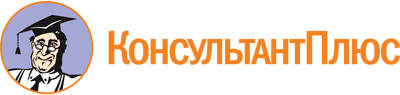 Указ Губернатора города Севастополя от 17.03.2016 N 20-УГ
(ред. от 02.03.2018)
"Об утверждении Порядка сообщения лицами, замещающими должности государственной гражданской службы города Севастополя в исполнительных органах государственной власти города Севастополя, о возникновении личной заинтересованности при исполнении должностных обязанностей, которая приводит или может привести к конфликту интересов"Документ предоставлен КонсультантПлюс

www.consultant.ru

Дата сохранения: 14.10.2019
 17 марта 2016 годаN 20-УГСписок изменяющих документов(в ред. Указов Губернатора города Севастополя от 18.07.2016 N 54-УГ,от 02.03.2018 N 09-УГ)Список изменяющих документов(в ред. Указов Губернатора города Севастополя от 18.07.2016 N 54-УГ,от 02.03.2018 N 09-УГ)Список изменяющих документов(в ред. Указа Губернатора города Севастополя от 02.03.2018 N 09-УГ)КонсультантПлюс: примечание.Нумерация граф дана в соответствии с официальным текстом документа.NДата регистрации уведомленияФ.И.О. лица, представившего уведомлениеДолжность государственного гражданского служащего, представившего уведомлениеФ.И.О. лица, зарегистрировавшего уведомлениеПодпись лица, зарегистрировавшего уведомлениеОтметка о получении копии сообщения (копию получил, подпись)1234578